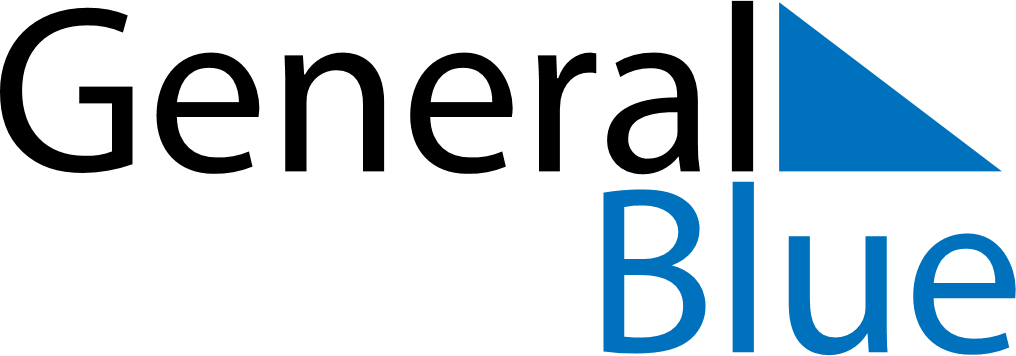 September 2018September 2018September 2018French GuianaFrench GuianaMONTUEWEDTHUFRISATSUN123456789101112131415161718192021222324252627282930